PERAN DIPLOMASI EKONOMI INDONESIA DI FORUM G20DALAM PEMENUHAN KEPENTINGAN NASIONALSKRIPSIDiajukan untuk Memenuhi Salah Satu Syarat Dalam Menempuh Ujian Sarjana Program Strata Satu (S1) Jurusan Hubungan InternasionalDisusun Oleh:Jean Phylips Rieuwpassa132030092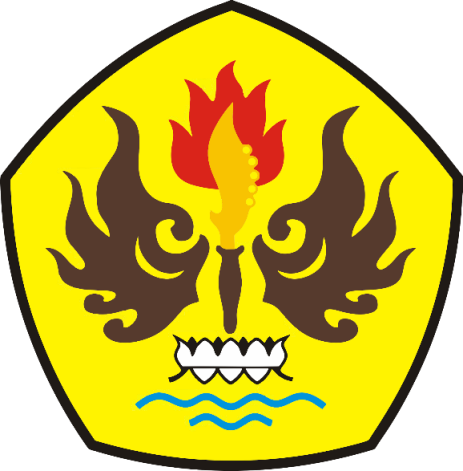 FAKULTAS ILMU SOSIAL DAN ILMU POLITIKUNIVERSITAS PASUNDANBANDUNG2017 